IMPROVING  STUDENTS’ SPEAKING ABILITY THROUGH PROBLEM SOLVING TECHNIQUE TO THE VIII GRADERS AT MTS TARBIYATUL ULUM PANGGUNGASRI PANGGUNGREJO BLITARTHESIS 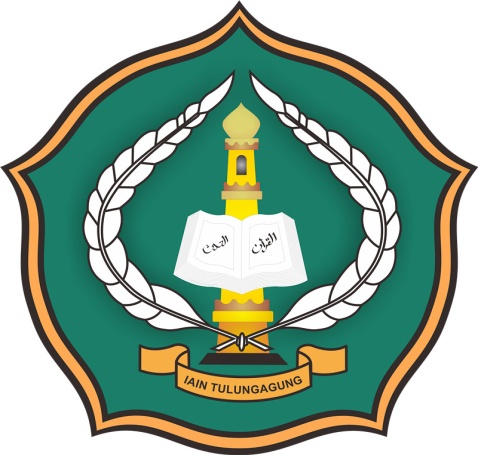 by :USWATUN HASANAHNIM. 3213103143ENGLISH EDUCATION DEPARTEMENT FACULTY OF EDUCATION AND TEACHER TRAINING (FTIK) STATE ISLAMIC OF INSTITUTE (IAIN) TULUNGAGUNG2014